Критериалды бағалауКритериалды бағалау сабақ беру, бағалау және  оқытудың өзарабайланыс принциптері негізінде дайындалған. Оның негізгі принциптерінетөмендегілер жатады:   • Бағалау білім жүйесінің міндеттеріне негізделген. Бағалау өзіндікмақсат болып саналмайды. Бұл жалпы білім беруді жетілдірудің механизміболуымен қатар, әр оқушының оқу жетістігін жақсартудағы тиімді практикатүрі болып табылады. Білім беру жүйесі міндеттері  бағалауды және оныөткізудің жолдарын анықтайды.  • Бағалау  үдерісі әділ, нақты, сенімді және айқын болып табылады.  Бұлбағалау барысында қолданылатын ақпараттардың сенімділігі мен айқындығынқамтамасыз етіп, тапсырмалар  мен оларға сәйкес критерийлердіңоқушылардың оқу жетістіктеріне жеткендігін бағалайтынын анықтайды.• Бағалау білім беру мазмұнының құрамдас бөлігі болып табылады, бағдарлама мақсаттары мен күтілетін нәтижелермен тікелей байланыстыболып келеді. Ол мақсаттардың айқындығын қамтамасыз ете отыра, бағалаутүрлерінің (қалыптастырушы және жиынтық) және бағалау рәсімінің оқубағдарламасына сәйкестігін  анықтайды.  • Бағалау қолжетімді, анық және ашық түрде болады. Ол қажеттіақпаратты уақытында беріп отыруға мүмкіндік тудырады, оқушылардың өзін- өзі реттеу тәртібін дамытып, үдеріске қатысушылардың жауапкершілігінарттырады. • Бағалау үздіксіз өткізіледі және оқушының оқу жетістіктерінанықтауға, жеке даму траекториясын жасауға мүмкіндіктер тудырады. • Бағалау мектептің, мектеп ұжымының және оқушылардың дамубағытын айқындау жолындағы басты фактор болып табылады. Осы үдеріскеқатысушылардың өз міндеттерін атқарудағы құзіреттілігін арттыруғамүмкіндік тудырады.  Оқу жылы көлемінде оқытудағы үлгерім мен ілгерілеу туралымағлұматтар жинақтау бағалаудың екі түрі арқылы іске асырылады. Олар: қалыптастырушы және жиынтық (бөлім/ ортақ тақырыптар бойыншаөткізілетін бағалау, тоқсандық жиынтық бағалау, орта білім деңгейі бойынша)бағалау болып табыладыБағалау түрлер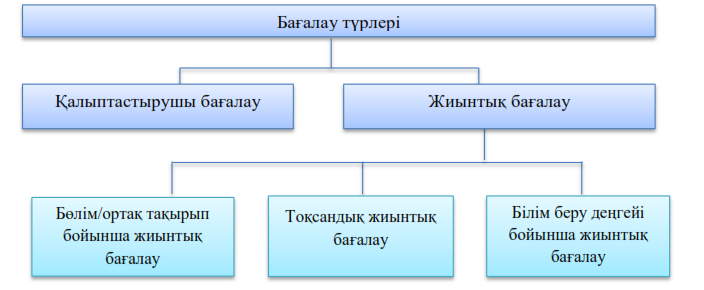 Қалыптастырушы бағалау барлық тоқсанда күнделікті сабақ беру барысында жүйелі жүргізіледі және сабақтың бөлінбейтін бөлігі болыптабылады.  Қалыптастырушы бағалау үнемі жүргіліп отырады, балл мен бағақойылмайды, мұғалім мен оқушының арасындағы кері байланыс әрекетіарқылы оқыту үдерісін уақытында түзетіп отыруға, оның өлшемін анықтауға,сабақты ары қарай жоспарлауға ықпал етеді. Жиынтық бағалау мұғалімдер мен оқушыларға белгілі бір оқу кезеңінаяқтағанда (әр бөлім немесе ортақ тақырып бойынша, тоқсан соңында,триместр немесе оқу жылының соңында) оқушыға балл және баға қою арқылыоқу нәтижесінің ілгерілеуі туралы ақпарат беру үшін өткізіледі.  Қалыптастырушы және жиынтық бағалау барлық пәндер бойыншаөткізіледі. Дегенмен, бағалау жолдары оның мазмұны мен түріне сай әртүрліболады. Жиынтық бағалауды өткізу жолдарының толық нұсқалары әр пәнжәне сыныптарда жиынтық бағалауды өткізуге арналған әдістемелікнұсқаулықтарда берілген.  Мұғалімдер қалыптастырушы және жиынтық бағалау нәтижелеріноқушыларға кері байланыс беріп,  ата-аналарға оқыту үдерісі туралы ақпаратберу үшін қолданады.  Бағалаудың балық түрлері оқу бағдарламасының мазмұнына негізделіпжасалған.Қалыптастырушы бағалауға арналған тапсырмалар жинағыБұл жинақта қалыптастырушы бағалауға арналған тапсырмалар үлгілері мен әр пән бойынша тапсырманы орындау үшін  нақты қадамдардыанықтайтын дескрипторлар көрсетіледі. Сонымен қатар, жинақтақалыптастырушы бағалау үдерісі туралы анықтама беріліп, тапсырмаларғаарналған дескрипторлар көрсетіледі, белгілі оқу мақсаттарынасәйкестендіріліп жасалған бағалау критерийлері ұсынылады жәнеқалыптастырушы бағалауға арналған тапсырма құрастыру кезеңдері анықталады.  Жиынтық бағалауға арналған әдістемелік нұсқаулықЖиынтық бағалауға арналған әдістемелік нұсқаулықта оқу бағдарламасына сәйкес өткізілетін бөлім/ортақ тақырыптар бойыншажиынтық бағалау саны туралы, бөлім/ортақ тақырыптар бойынша жиынтықбағалау және тоқсандық жиынтық бағалауды ұйымдастыру жолдары туралыақпарат беріледі. Сонымен қатар, жиынтық бағалауға арналған әдістемелікнұсқауында төмендегілер ұсынылады:   пән бойынша әр тоқсанда берілетін бөлім, бөлімшелер/ортақ              тақырыптар атаулары;  бөлім мен бөлімшелерде беріліп, бағалау критерийлері мен ойлаудағдыларының деңгейлерімен сәйкестендірілген оқу мақсаттары;  бөлім/ортақ тақырыптар және тоқсандық жиынтық бағалауғаарналған тапсырмаларды құрастыруға байланысты ұсыныстар;  бөлім/ортақ тақырыптар бойынша жиынтық бағалау тапсырмаларыүлгілері мен дескрипторлары;   тоқсандық жиынтық бағалауды өткізу үшін құрастырылған тестспецификациясы;  жиынтық бағалауға арналған тапсырма үлгілері мен балл қоюкестелері.  Қалыптастырушы бағалау үдерісіҚалыптастырушы бағалау – оқушының оқу нәтижесінің үнемі ілгерілепжәне дамып отыруына ықпал ететін, мұғалім мен оқушы арасындағы керібайланысын қаматамасыз ететін үдеріс.    Сабақ беру мен оқытуды тиімді түрде ұйымдастыру үшін әр оқушының  ілгерілеуі мен ағымдағы түсіну деңгейін үнемі анықтап отыру маңызды.  Олқалыптастырушы бағалауда іске асырылып отырады және оқушының оқужетістіктері туралы шешім қабылдауға мүмкіндіктер тудырады.  Қалыптастырушы бағалау оқыту мен оқудың біртұтас құрамдас бөлігіболып, қосымша  жаттығулар мен тест тапсырмалары  түрінде қабылданбауытиіс.  Қалыптастырушы бағалау үдерісі төменгі кезеңдерден тұрады:   Оқушыларды анықталған оқу мақсаттары мен бағалау критерийлерімен таныстыру. Оқушылардың нені және қандай деңгейде түсінгендігін анықтайтын дәлелдемелердің көрсеткіші бола алатын тиімді орта тудыру немесе олардың басқа іс-әрекеттерін ұйымдастыру.  Оқушының дамуына ықпалын тигізетін тиімді кері байланыс беріпотыру.  Оқушыларды бір-біріне өзара оқыту көзі бола алатындайынтымақтастандыру.  Оқушы өз оқуы барысында өзін «құрастырушы» ретінде қабылдау.Қалыптастырушы бағалауды жоспарлау және ұйымдастыруӘр сыныпта сабақ беру үдерісінде мұғалім оқу бағдарламасындағыбарлық оқыту мақсаттарын қамтуы керек. Пәндер бойынша оқу жоспарындабарлық оқу мақсаттары үшін ұсынылатын іс-әрекеттер берілген.  Бағалау үдерісін тиімді түрде өткізу үшін  мұғалімге: оқу мақсатына сәйкес бағалау критерийлерін нақты құрастыру; тапсырмаларды бағалау критерийлеріне сай құрастыру және    дескрипторларын анықтау; оқушыларға тиімді кері байланыс  беру ұсынылады. Бағалау критерийлері оқу мақсатында не көрсетілсе, тек соны ғана  бағалайды және Блум таксономиясыда берілген алты ойлау дағдыларыныңдеңгейлерін  - білу мен түсіну, қолдану, анализ, синтез және бағалаудыкөрсетеді.  Мұғалімнің бағалау критерийлерін оқу мақсаттарынасәйкестендіріп, нақтылап дайындауы маңызды.    Одан кейін мұғалім бағалау критерийлерін сәйкестендіріп,оқушылардың жеке ерекшеліктерін, оқу мазмұнын ескеріп, тапсырма жәнеоның дескрипторларын құрастырады. Дескрипторлар тапсырманыорындаудағы оқушы қадамын нақтылайды, нәтижеге жету жолын анықтайды,сондықтан олардың түсінікті болуы қажет.    Мысалы, 5-сыныптағы Қазақ тілі пәніндегі «Мәтіннің мазмұнын ретіменәңгімелеу» мақсатына сәйкес қалыптастырушы бағалауды өткізгенде  мұғалімкелесі тапсырманы бере алады: Мәтіндегі оқиға желісінің ретін сақтайотырып, суреттерді дұрыс орналастырыңыз. Дайын мәтін суреттерін  қағазға желімдеп, әңгімелеп беріңіз. Бұл тапсырмаға сәйкес  дескрипторлар төменде берілген: Оқушы:•  суреттерді әңгіме желісіне сәйкес ретімен орналастырады; • мәтіннің негізгі мазмұнынын әңгімелей алады.Тапсырма дескрипторлары анық және қолжетімді болып, оқушығатапсырманы орындау барысында нені көрсете білуі қажет екендігі туралытолық мәлімет бере алатындай болып; мұғалімге оқушының оқу мақсатынажеткендігі/жетпегендігі төңірегінде тиімді кері байланыс бере алатындаймүмкіндіктер береді.  Кері байланысКері байланыс әрекеті сабақтың әр кезеңінде қолданылып, мұғалімніңоқушымен үздіксіз қарым-қатынаста болып, оқыту үдерісін ары қарайжоспарлауға және түзетіп отыруға жағдай тудырады.  Оқушыларға кері байланыс беру барысында мұғалімге төмендегілер ұсынылады: • ненің дұрыс емес екендігін, оны ары қарай қалай түзету керектігітуралы ақпарат бермей тұрып, «дұрыс емес», «қате» сөздерін қолданбауқажет;  • ненің дұрыс/ненің бұрыс екендігін түсіндіріп айту қажет;• қателікті түзету және дұрыс жауапты жақсарту жолдарын көрсету қажет;• жіберілген қателік туралы төменгі ақпарат беру: - қателіктің орны- қателік түрі- оны түзету үшін  қажетті іс-әрекеттер ұсынылуы қажет; • оқушы жауабын мазақ етіп, жағымсыз түсіндірме беруге, мысалы, «мисыздың жауабы», «бұған қалай ғана ақылың жетті?» деген анайы сөздердіқолданбау керек. Осындай сөздер оқушылардың жеке тұлғасына кері әсер етеді.  Тиімдітүрде ұйымдастырылған кері байланыс  мұғалімге оқыту үдерісінің қалайжүріп жатқандығы туралы, оқушыға алға ілгерілеуі туралы және ары қарайнәтижені жақсарту үшін түзетуді жоспарлау туралы ақпарат береді, алоқушыға оның алдында туындайтын  3 сұраққа жауап алу мүмкіндігін береді:   Мен оқытудың қай кезеңінде тұрмын?  Нәтижелерге қалай жетемін?  Қателігімді түзету үшін ары қарай не істеуім қажет?Қалыптастырушы бағалаудың әдіс-тәсілдеріҚалыптастырушы бағалаудың күнделікті іс-тәжірибесі барысында, оқушының меңгеру деңгейінің өлшемі мен ілгерілеуін анықтауда, оқытуүдерісінде төменгі әдіс-тәсілдерді «Қол сигналы», «Бағдаршам»,«Қорытындылауға арналған карточка индексі», «Бір минуттық эссе», «Сөйлеуүлгілері», «Екі жұлдыз, бір тілек», «Үш минуттық үзіліс», «Ауызекі баға»,портфолио, журналдар, рубрикалар, сөзжұмбақтар, сұрақтар және тағы басқатүрлерін қолдануға болады.  Қалыптастырушы бағалаудың әдіс-тәсілдерін сабақтың әр түрлікезеңдерінде: жаңа тақырыпты түсіндіруде, тапсырма орындау кезеңінде,мұғалімнің оқушыға жұмысының нәтижесін жақсарту мақсатымен керібайланыс ретінде ақпарат беру барысында да қолдануға болады. Мысалы, мұғалім оқушының жазба жұмысын тексеріп болған соң, оғанбаға қоймайды, әр түрлі қалыптағы сурет пен бояуларды қолданып белгілейалады. Әрбір белгі мен олардың түстері (сары, қызыл және жасыл, жұлдызшанемесе қанатты белгілер) оқушының жауабындағы дұрыс немесе бұрысорындалған жақтарын көрсетеді. Топтық жұмыстағы қалыптастырушы бағалауМұғалім қалыптастырушы бағалау өткізгенде дағдыларды анықтаудатиімді тәсіл ретінде топтағы жұмысты қолдана алады. Оқушыларды бағалаукритерийлерімен алдын ала таныстыру керек. Мұғалім топтық жұмыста әртоптың оқушыларын тыңдайды және бақылайды: оқушылардың көбі жетістіккритерийлеріне сәйкес оқу мақсатына жете алады. Мұғалім мұндайоқушылардың аттарын жазып алуы керек.  Одан кейін мұғалім әлі де оқу мақсатына талпынатын оқушылардыбақылап және қосымша сұрақтар қоюы қажет: - Сіздер бұл туралы не ойлайсыздар?- Сіз маған өз тобыңызда нені талқылағандарыңызды түсіндіре аласыз ба?Егер де оқушылар практикалық жұмыс орындаған болса, онда сұрақтар сол тапсырмаға қатысы бар болуы керек: - Сіздер қазір не істеп жатырсыздар?- Сіз қалай ойлайсыз, одан кейін не болады? - Сіз осы тапсырмада ерекше нәрсені байқадыңыз ба?Топтық жұмыс жасау кезінде мұғалім барлық топтардың жұмысын  бақылауы тиіс. Топтағы жұмысты бақылауды және тапсырма орындауғақатысуды қатар атқаруға болады. Жауаптарды бағалағаннан кейін мұғалім әліде оқу жетістіктеріне талпынатын оқушылары бар топқа қайта келіп, оларғаоқу мақсатына жету үшін тағы да бір мүмкіндік беруі керек. Осы жағдайдаоқушыларға келесілерді ұсынуға болады:  жаңа идеяны құрастыру; екі (немесе одан көбірек) идеяны салыстыру; идеяны бағалау; топтағы талқылау негізінде қорытынды жасау;   сұрақтарға жауап беру.Аталғандардың бәрі белгілі оқу мақсаттарына жетуді дәлелдеп бере алады. Қалыптастырушы бағалаудың нәтижелерін талдауҚалыптастырушы бағалауды ұйымдастырудың маңызды кезеңі   оқушылардың жұмыстарының нәтижелерін талдау болып табылады. Ол оқушының алдында тұрған өзекті мәселелерді айқындап, оларды шешужолында қандай іс-әрекет қажет екендігін көрсетеді.  Мұғалімге бағалаунәтижелеріне/оқыту барысындағы байқауларына талдау жасап отыруыұсынылады. Тексерілген жұмысты талдау төмендегілерді қамтиды:  тапсырма қиындық тудыратын оқушылар тобын анықтау; бөлім, тақырыпты оқуда қиындық тындаған оқушыларды анықтау; оқушылар үшін ең ауыр және мәселелелер тудыратын сұрақтарды  анықтау. Сыныптағы барлық оқушылардың жұмыстарына талдау жүргізуіарқылы мұғалім бөлім мен бөлімше, тақырыпты оқу барысында оқушылардыңжақсы көрсете білген тақырыптары мен оларды ары қарай жақсарту үшін негебасым назар аудару қажет екендігін анықтайды. Мысалы, оқушылар үш сұрақ негізінде құрастырылған тапсырманыорындау барысында, барлық оқушылардың біркелкі екінші сұраққа жауапбере алмағанын байқаса, мұғалім екінші сұрақты қайтадан қарап, түзетуіқажет.   Талдау нәтижелерін қоладана отыра, мұғалім оқушымен кері байланысәрекетін ұйымдастырады.  Бөлім/ортақ тақырыптар бойынша жиынтық бағалауБөлім/ортақ тақырып бойынша жиынтық бағалау – оқубағдарламасындағы әр бөлімді/ тақырыпты аяқтағаннан кейін оқушының оқужетістігі деңгейін анықтауға бағытталып, баға мен балл қою арқылыөткізілетін бағалау түрі.  Оқушының жұмысына қойылған баға нәтижесі оныңтоқсандық бағасын қоюда ескеріледі.  Бөлім/ортақ тақырып бойынша жиынтық бағалаудың ұйымдыққұрылымы келесіде көрсетілген:  1. Тоқсан ішіндегі белгіленген бағалау рәсімдері.  2. Оқу бағдарламасы бөлімінің оқу мақсаттарына жеткендігі туралы шешім қабылдау.3. Тоқсандық баға шығарудағы нәтижелерді ескеру және тіркеу.Бөлім/ортақ тақырып бойынша жиынтық бағалауға арналған тапсырмалар бөлімдегі оқу мақсаттары мен бағалау критерийлерінесәйкестендіріліп құрастырылады. Бөлім/ортақ тақырып бойынша жиынтықбағалау тапсырмаларының үлгілері ҚР Білім және ғылым министрлігібекітуімен ұсынылған жиынтық бағалаудың әдістемелік нұсқаулығындаберіледі. Әр мектеп жиынтық бағалаудың әдіс-тәсілдері мен тапсырмаларынөз еркімен дайындай алады. Мектеп ішіндегі әдістемелік бірлестік оқу жылынаарналған, барлық бағалау түрлері, оны өткізу кезеңдері, бағалау міндеттерінайқындайтын, бағалаудың әдіс-тәсілдері көрсетілген бағалау жоспарындайындауы қажет. Бөлім/ортақ тақырып бойынша жиынтық бағалаудыжоспарлау және ұйымдастыруБөлім/ортақ тақырып бойынша жиынтық бағалау белгілі оқу бөлімініңсоңында өткізіледі де, жаратылыстану-ғылыми пәндер мен тілдік пәндербойынша бөлімді; әлеуметтік-ғылыми пәндер бойынша ортақ тақырыптыоқып, аяқтаған кезеңде өткізіледі.  Бөлім/ортақ тақырып бойынша жиынтық бағалау рәсімінің саны оқытутоптамаларының санына негізделе анықталады:  жаратылыстану-ғылыми пәндер бойынша – бөлім санына қарай; әлеуметтік-ғылыми пәндер бойынша – ортақ тақырыптар санына қарай;  тілдік пәндер бойынша – сөйлеу әрекетінің түрлеріне қарай (тыңдалым, айтылым, оқылым, жазылым).Мұғалім бөлім/ортақ тақырып бойынша жиынтық бағалауға арналған тапсырмаларды құрастыру үшін: оқу бағдарламасы мен жоспары, оқу мақсаттарын зерттейді;  ойлау дағдыларының деңгейлерімен сәйкестендіре отыра бағалау критерийлерін жасайды;  тапсырмалар мен дескрипторлар құрастырады;   өткізілген жиынтық бағалау негізінде оқушының оқу деңгейлерінанықтайды және оқу материалдарын меңгерудегі жіберілген кемшіліктердітүзету үдерісін анықтайды. Бағалау критерийлері ретінде мұғалім белгілі ойлау дағдыларының деңгейлеріне қатысты іс-әрекет етістіктерін қолдана алады (1 - кестені, 1–қосымшаны қараңыз). Қалыптастырушы бағалаудағы сияқты, жиынтық бағалау тапсырмаларыбөлім/ортақ тақырып бойынша берілген оқу мақсаттарына және бағалаукритерийлеріне сәйкес құрастырылады. Белгілі бөлім мен ортақтақырыптарды аяқтаған кезде оқушыларға әртүрлі тапсырмаларды ұсынуғаболады.  Мұғалім бөлім/ортақ тақырып бойынша жиынтық бағалауды өткізудеоның тек белгілі бір кезеңдегі игерілген оқу материалын қорытындылайтынынескеріп, толық сабаққа жоспарламай, сабақтың белгілі бір бөлігінде ғанаөткізуі ұсынылады.  Бөлім/ортақ тақырыптар бойынша жиынтық бағалаудыңнәтижелерін талдауБөлім/ортақ тақырыптар бойынша жиынтық бағалаудың нәтижелерінемұғалім талдау жасап, осы талдау негізінде оқушылардың оқу жетістіктерініңдеңгейін анықтап, оқушыға беретін кері байланыс әрекетін жоспарлайды.Кейбір жағдайларда мұғалім өзінің оқытуды ұйымдастыру үдерісін қайта қарап шығып, оқушыларды оқу жетістіктеріне жетелейтін оқу мақсаттарынасәйкес тапсырмаларды, оқытудың әдіс-тәсілдерін дұрыс ұйымдастыруықажет. Орындалған жұмыстың нәтижелері оқушы үшін түсінікті болып, оныңары қарай оқуына және алға ілгерілеуіне ынталандыра алатындай болуы тиіс.  Бөлім/ортақ тақырыптар бойынша жиынтық бағалау нәтижесіндеқойылған балдар оқушының оқу жетістігінің деңгейлерін (жоғарғы, орта, төмен) анықтауға мүмкіндік береді. Жоғарғы деңгейге сәйкес нәтиже көрсеткен оқушылар:  пәндік терминдер мен ұғымдарды тереңірек біледі және түсінеді;  күрделі тапсырмалар мен есептерді орындап, оларды кең ауқымды жағдайларда қолдана біледі; түрлі дереккөздерден алынған ақпаратарды жүйелеп, толық негіздеме беріп қорытындылайды, көрсеткен нәтижелерін нақты дәлелдемелер келтіреотырып, ретімен нақтылап орналастыра біледі;  күрделі тапсырмаларды шешу үлгілерін анықтайды, оларды ерекшежолмен шешу баламаларын тауып, қолдана біледі;  ауқымды есептер жиынтығын оқу бағдарламасының басқасалаларынан алған білім, білік және дағдыларды біріктіріп шеше біледі,әртүрлі стратегияларды қолданып, алынған нәтижелердің маңыздылығынанегіздеме бере алады. Орта деңгейге сәйкес нәтижелер көрсете білген оқушылар: пәндік терминдер мен ұғымдарды жеткілікті деңгейде біледі;  қарапайым тапсырмаларды орындап, оларды таныс және кейбір бейтаныс жағдайларда ұтымды қолдана біледі; ақпаратты жүйелеп, кейбіреуіне негіздеме бере отыра, алынған нәтижелерге дәлелдемелер келтіріп, қорытындылар жасайды; күнделікті қолданыстағы тапсырмалардың үлгілерін анықтап, оларды шешудің үйреншікті жолдарын анықтайды; мөлшерленіп берілген есептер жиынтығын шешуде оқу бағдарламасының басқа салаларынан алған білім, білік және дағдыларынбіріктіре отыра қолданады. Төмен деңгейге сәйкес нәтижелер көрсете білген оқушылар: пәндік терминдер мен ұғымдарды қарапайым деңгейде біледі; тиісті нұсқаулар төңірегінде күрделі емес тапсырма түрлерін орындайды;  түрлі ақпараттарды (кестелер, сызбалар және диаграммалар) беруде қарапайым қорытындылар жасайды.  Жеңіл тапсырмалардың үлгілерін анықтайды. Тоқсандық жиынтық бағалау үдерісіТоқсандық жиынтық бағалау тоқсан аяғында өткізіліп, балл және баға қою арқылы оқушының білімі, дағдысы, түсінуі туралы дәлелдемелерін  көрсетеді. Тоқсандық жиынтық бағалау түрлі бақылау және тексеру жұмыстарын ұйымдастыру арқылы өткізіледі. Тоқсандық жиынтық жұмысты құрастырудаоның білу мен түсінуді, қолдану дағдыларымен ғана шектелмей, оқушыныңжоғарғы деңгейдегі ойлау қабілетін: анализ, синтез және баға беруін  анықтауға мүмкіндік беретін тапсырмаларды қамтуы маңызды екендігінескерген жөн. Тоқсандық жиынтық бағалауға арналған тапсырмалар үлгілеріәдістемелік нұсқаулықтарда беріледі. Дегенмен әр мектеп жиынтық бағалаутапсырмаларын өз еркімен дайындай алады. Мұғалімге көмек ретіндежиынтық бағалаудың тапсырмалары жинақталған базасы да қолданылуымүмкін.  Оқу жылының басында мектептегі әдістемелік бірлестікте оқу жылынаарналып жасалған бағалау жоспары әзірленеді. (Қараңыз: 4-бөлім. Бөлім/ортақтақырып бойынша бағалау үдерісі).  Тоқсандық жиынтық бағалауды жоспарлауТоқсандық жиынтық бағалауды жоспарлау кезінде  мұғалімге оқу бағдарламасында берілген оқу мақсаттарына шолу жасап шығу ұсынылады.Бағалау оқу жоспарында анықталған оқу мақсаттарының меңгерілу деңгейінанықтайды.   Тоқсандық жиынтық бағалауды өткізу кестесі мектеп директорыныңбұйрығымен бекітіліп, оқушылар мен ата-аналарын оқу жылының басындахабардар етеді.  Тоқсандық жиынтық бағалау бір қатардағы барлық сыныптар үшінбірдей жағдайда ұйымдастырылады. Жиынтық бағалауды қайта орындау(көшіріп жазу) рұқсат етілмейді.  Егер оқушы тоқсандық жиынтық бағалауға белгілі бір себептерменқатыса алмаған жағдайда (ауырып қалуы, жақын туысқанының қайтыс болуы,конференцияға, олимпиадаға және басқа да ғылыми жарыстарға қатысқанжағдайда), пән бойынша орындай алмаған тоқсандық жиынтық жұмысынмектепке келгеннен кейінгі екі апта ішінде орындауы тиіс; бұл жағдайдатоқсандық  ішкі жиынтық бағалау жұмысының қосымша нұсқасықолданылады.  Тоқсандық жиынтық бағалауға арналған тапсырмалардықұрастыруТоқсандық жиынтық бағалауға арналған тапсырмалар бірнеше сыныптардың бір параллеліне арналған  тест спецификациясына және баллқою кестесіне сәйкес құрастырылады. Жиынтық бағалау жұмысының түрлерібірнешеу болады: тест тапсырмалары, сынақтар, бақылау жұмыстары, диктант түрлері, мазмұндама, эссе және т.б. Тест  спецификациясы жиынтықбағалаудың негізгі мазмұнын көрсетеді және тапсырма құрастырудың негізіболып табылады. Әр пән және сынып бойынша тест спецификациясы келесіақпараттардан тұрады:  тоқсандық жиынтық бағалаудың мақсаты; бағалау критерийлеріне шолу;  тоқсанның жиынтық бағалауына шолу:          - тапсырмаларды орындаудың ұзақтығы;          - тапсырманың құрылымы; - әр жұмысқа қойылатын балл саны; - балды сұрақтардың түрлеріне қарай бөлу.  тапсырмалар үлгілері; балл қою кестелерінің үлгілері;  тоқсандық жиынтық бағалауды өткізу ережелері. Жиынтық бағалауды өткізуТоқсандық жиынтық бағалау бақылау жұмысы ретінде берілген,сондықтан бақылау жұмысы өтерге дейін материалдар  оқушылардан қатаңқұпия түрінде сақталғаны жөн. Олар жабық шкафта, оқушылар көреалмайтын жерде сақталуы тиіс. Тапсырмалар белгілі бір қызметкерлер кіругеғана мүмкіндігі бар анықталған жерде сақталады.   Жиынтық бағадауды негізінен мұғалімдер өткізеді, оқушыларжұмыстарын  жазғанда, кабинетте тек бір мұғалім болуы мүмкін.Мүмкіндігінше, кез келген бос мұғалім жиынтық бағалауды өткізудемұғалімге көмектесуі қажет, яғни көмекші бақылаушы рөлін атқарады жәнеол бас-бақылаушы мұғалімнен нұсқаулық алады. Жиынтық бағалау өткізукезінде мұғалімдер және басқа бақылаушылар бағалауды тиісті деңгейдежәне тәртіппен өткізуді мұқият бақылаулары қажет, басқа іс әрекет жасамаулары өте маңызды (мысалы, дәптер тексеру, ноутбукте жұмысжасау). Бағалау кезінде барлық мұғалімдер мен қатысқан бақылаушыларшапшаң және зейін қоятын мұғалімдер болуы керек.   Жиынтық бағалау өткізілетін кабинеттерді, мұғалімнің алдын-аладайындап қоюы қажет. Бұл кабинеттер оқушылардың күнделікті сабақ өтетінкабинет болуы және қоршаған орта оқушыға таныс болуы керек.  Бағалауғакабинетті дайындағанда келесілерге назар аудару қажет:   оқушылардың қалай отыратыны, олар жеке, шусыз жұмысжасайтыны туралы ойлау қажет;  оқушылар бір-бірден, тақта жаққа қарап, басқа оқушылардыңжұмыстарына қарай алмайтындай болып отырулары керек. Екі партаныңарасы егер оқушылардан сұрақ және мәселе туындаса, мұғалім мен бақылаушылар оңай өте алатындай болуы керек;    негізгі нұсқаулықтар мен уақытты көрсетіп жазатын тақта немесефлипчарт оқушылардың алдында тұруы керек;   оқушы тапсырма орындаған кезінде көмек беретіндей кез келгенкөмекші құралды немесе плакатты қабырғадан жауып қою немесе алыптастау қажет.  Тоқсандық жиынтық өткізер алдында мұғалім оқушылардыңтапсырманы орындауға көмектесетіндей заттарды әкелмегендеріне көзжеткізуі керек. Оқушылар өздерімен тек нұсқаулықтың ішінде жазылғанзаттарды, құралдарды немесе материалдарды алып келуіне болады. Тыйымсалынған  заттарды әкелу ережені бұзу болып есептелінеді.  Тоқсандық жиынтық бағалау өткізу бойынша мұғалімдергенұсқаулықОқушылар орындарына отырғаннан кейін және тоқсандық жиынтықжұмысын орындауға дайын болғанда, мұғалім келесілерді орындау керек:  тапсырмалалар жазылған парақты төмен қаратып оқушылардыңпартасына қояды және оқушылардан парақтарды аудармауын сұрайды;  оқушыларға тоқсандық бағалаудың өткізу ережесіне сәйкес өтуінтүсіндіреді;  оқушыларға бағалау өту кезінде бір-бірімен сөйлеспеуін немесе көмексұрамауын және басқа біреуге көмектеспеу керек екендігін естеріне салады;  басталғанға дейін оқушыларда тапсырма орындауға керектіқұралдардың бар екендігіне көз жеткізу керек. Егер де қосымша құралдар қажет болса, мысалы:  сызғыш немесе калькулятор, олар сұрақкітапшаларының  алдында тұруы керек;   оқушылардан тапсырмалары бар парақтарды аударып ақпараттытолтыруын өтініңіз: оқушының аты жөні және сыныбы (мектебі)толтырылады;  бірінші беттегі нұсқаулықты дауыстап оқып және оқушыларғатапсырманы орындауға қаншалықты уақыт бөлінгенін айтады. Бағалауөткізуде оқушылардың бір-бірімен сөйлеспейтіндігі туралы естеріне салукерек. Мұғалім нұсқаулық өткізіп болғаннан кейін, жұмыс басталарға дейінбарлық сұрақтарға жауап беріп,  оқушылардың түсінгеніне көз жеткізуі керек;   барлық оқушылар ести алатындай, басталу және аяқталу уақытынтақтаға жазып және дауыстап айту керек;    бағалау кезінде оқушылардың өздерінің жеке жұмыс орындағанынакөз жеткізіңіз. Олар сөйлеспеулері және жұмысты бір-бірінен көшірмеулерікерек;  оқушылардың тапсырма орындауында оларға көмектесетіндей,қосымша тұпнұсқалардан ақпарат алатындай мүмкіндіктері жоқ екеніне көзжеткізіңіз (егер де осы заттар тест спецификациясында қарастырылмаса);  оқушыларға мүмкіндігінше барлық тапсырмаларды орындаудыңміндетті екендігін түсіндіру қажет;   оқушыларға дұрыс емес жауапты өшіргеннен гөрі сызып тастаукеректігін түсіндіру керек. Графикті немесе диаграмманы өшіруге және дұрысжауап боялып немесе асты сызылып берілсе өшіргішті қолданған дұрыс;   «Ғылымға кіріспе» және «Математика» пәндері бойынша оқушыларғашешу жолдарын көрсетуді, содан кейін ғана жауап бағанында соңғы дұрысжауапты жазу керектігін түсіндіру қажет;   Бағалау кезінде, жұмыс орындау барысында мұғалім нұсқаулыққақатысты сұрақтарға жауап беруіне болады. Мұғалім оқушыларға жұмысорындауына көмектеспейді, сұрақтарды  ауыстыруға немесе ақпарат алуғакөмектеспеуі тиіс.   Ішкі жиынтық бағалау кезінде мұғалім үнемі оқушыларды бақылап жәнеосыған көп көңіл бөлуі қажет. Қай оқушының қатысқанын немесеқатыспағанынын белгілейді. Бағалаудың аяқталынуына 5 минут қалғанытуралы оқушыларды хабарландырып отыру керек.  Егер де бір оқушы тапсырманы көрсетілген уақыттан ертерек аяқтаса,оған өз жауаптарын тағы да бір рет қарап шығуын немесе жауап бермегенсұрақтарын қайта қарап шығу мүмкіндігі беріледі. Оқушылардан жұмысты  орындау үшін берілген уақыт аяқталған соң жауап жазуын тоқтатып, партағакаламсап/қарындаштарын қоюларын өтіну керек. Оқушылардан сұрақтарбойынша барлық керекті ақпаратты жазғанын қарап шығуды сұраңыз.Барлық жұмыстарды жинап алғанға дейін оқушылардың тыныш отырыпжәне бір-бірлерімен сөйлеспеулері маңызды.  Тоқсандық жиынтық бағалаудың нәтижелерін талдауТоқсандық жиынтық бағалау тапсырмалары балл қою кестесімен сәйкестендіріле жасалады. Жиынтық бағалау өткізілген соң мұғалім балл қоюкестесін қолданып балл қояды.  Мұғалім барлық жауап үшін балл қойылып, нәтижелердің дұрысжазылғанына көз жеткізеді. Мұғаліммен бірге оқушы да бағалау нәтижелерін оқу барысындағы оқужетістіктеріне жетуде қаншалықты алға ілгерілегендігін   анықтау үшінқолдана алады. Оқу нәтижелері мен кері байланыс әрекетінің оқушыны үнемі оқуға ынталандырып, алға жетелеп отыруы маңызды, сондықтан ол оқушығатүсінікті тілде, оның дұрыс қорытынды шығаруына мүмкіндік беретіндейболуы қажет.  Тоқсандық жиынтық бағалау нәтижелерін мұғалім оқушылардың оқубағдарламасының мазмұнын қаншалықты тиімді игергендігін және қандайдағдылардың қалыптасқанын анықтау үшін қолдана алады. Қалыптастырушыбағалаудағы сияқты мұғалім бұл ақпаратты оқыту үдерісін ары қарайжоспарлауында қолдана алады.  Тоқсандық жиынтық бағалаудың модерациясыМодерация  оқушының жиынтық бағалау бойынша нәтижеқорытындысын  мұғалімдердің қатысумен талқылауына байланысты үдеріс.Модерация үдерісі бір қатардағы сыныптарда сабақ беретін мұғалімдердіңқатысуымен өткізіледі. Олар белгілі бір пән бойынша алдын ала  жұмыстардыбағалау арқылы мұғалімдердің балл қою кестесін біркелкі түсінуінқаматамасыз етеді. Жиынтық бағалаудың модерациясы тоқсан аяғында өткізіледі және олоқушылардың  жиынтық бағалауының нәтижелерін талқылауға арналады.Аталған үдерісті мұғалім бір сынып және пән бойынша бағалауды стандарттау мақсатымен өткізеді. Модерация қорытындысы бойынша  жиынтықбағалаудың нәтижесі өзгеруі мүмкін. Модерация үдерісінің төрағасы ретіндепән мұғалімі немесе пән бірлестігінің жетекшісі  бола алады. Оқушы портфолиосыОқушының оқу жылы бойындағы ілгерілеуін бақылау мақсатында мұғалім оқушының белгілі бір оқу кезеңдеріндегі орындаған жұмыстарынсақтауы қажет. Портфолио - оқушының білім алудағы белгілі бір кезеңінде,бір немесе бірнеше пән бойынша жетістігін, ілгерілеуін, оқудағы нәтиженікөрсететін жеке жетістіктерін мақсатты түрде жинақтау. Портфолиооқушылардың нәтижесін бағалауда әділдікті және шынайылықты қамтамасызету мақсатында жинақталады. Портфолио мұғалімге оқушылардың бағаланатын оқу мақсаттарынажетуін анықтауға көмектесетін және жұмыс дәптерінің, оқушылардың салғансуреттерінің, практикалық жұмыс орындау барысындағы кестелерінің, зерттеужұмыстарының нәтижелерінің, мұғалімнің оқушы жұмысына жазғантүсіндірмесінің дәлелінен тұрады. Оқушылардың бірнеше жұмыстарыэлектрондық түрде сақталуы мүмкін. Оқушы портфолиосының құрылымы бойынша ұсыныстар:• Титулдық парағы. • Пән бойынша бөлгіштер.• Бөлім/ортақ тақырыптар бойынша, тоқсандық жиынтық бағалау бойынша орындалған жұмыстар, мысалы, жазба жұмыстары, практикалықжұмыстар, презентациялар, эссе және т.б. және бағалау критерийлері мен баллқою кестелері. • Күнделікті оқу үдерісі кезінде орындалған және оқу жетістігініңнәтижесін көрсететін жұмыс үлгілері.  • Ұсыныстар, пікірлер, мұғалім тарапынан берілген кері байланыс. • Оқушы рефлексиясы.  Портфолионың үлгісі оқушының жасы мен пәнге байланысты. Мысалы:АҚТ мен Информатика бойынша портфолио электронды түрде болуы мүмкін(кейде ол электронды портфолио деп аталады) және электронды тасығыштасақталады (дискте). Баға қою механизміБөлім/ортақ тақырыптар бойынша жиынтық бағалау, тоқсандық жиынтық бағалаудың  нәтижелері электронды тіркеу журналына жазылуыкерек. Балл мен баға есебі электронды журналда автоматты түрде есептеледі.  Бөлім/ортақ тақырыптар бойынша жиынтық бағалау, тоқсандықжиынтық бағалаудың электронды тіркеу журналында қойылған нәтижелеріталдау жүргізу үшін ақпарат беріп, сабақ беру практикасын жетілдіругемүмкіндік береді.  Баға қою механизмі1-сыныпта тоқсандық баға тек 3 және 4-тоқсанда ғана қойылады.         Тоқсандық баға бөлім/ортақ тақырыптар бойынша жиынтық бағалаудантұрады. Тоқсандық жиынтық бағалау жүргізілмейді.   2-11 сыныптарда тоқсандық жиынтық бағалау бөлім/ортақтақырыптар бойынша жиынтық бағалау нәтижелерінің үлесінен қойылады. Тоқсандық баға қою үшін бөлім/ортақ тақырыптар бойынша жиынтықбағалау нәтижелері белгілі бір пайыздық арақатынасында берілген.   Тоқсандық жиынтық бағалау мен бөлім/ортақ тақырыптар бойыншажиынтық бағалау арақатынасы пән бойынша оқу бағдарламасына сәйкесбөлім/ортақ тақырып бойынша жиынтық бағалаудың өткізілген санынабайланысты. Жиынтық бағалаудың әдістемелік нұсқпулығында бөлім/ортақтақырыптар бойынша жиынтық бағалау саны мен жиынтық бағалауарақатынасы көрсетіледі.  